ЗОНЫ управления при депрессии Источники: Национальный институт психического здоровья, б/д; Национальный институт психического здоровья, 2016Данный материал подготовлен «Кволити Инсайтс», организацией по улучшению качества, входящей в сеть инновационного качества Medicare, которая ведет общенациональную кампанию «Улучшение качества медицинской помощи на дому» по контракту с Центрами по обслуживанию Medicare и Medicaid (CMS), агентством Министерства здравоохранения и социальных служб США. Изложенные мнения не обязательно отражают политику CMS. Номер публикации: 11SOW-WV-HH-MMD-033117AR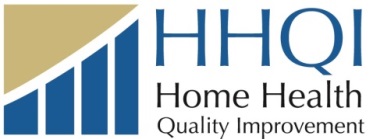 ЗЕЛЕНАЯ ЗОНАВСЕ НОРМАЛЬНО (ЦЕЛЕВЫЕ ПОКАЗАТЕЛИ)Вы полны надеждПечальные или мрачные мысли отсутствуютВы можете сконцентрировать внимание У вас нет проблем со сномУ вас хороший аппетитОтлично!Ваши симптомы под контролемВаши действия:Принимайте лекарства в соответствии с предписаниямиЗанимайтесь приятными и интересными делами Ложитесь спать в одно и то же времяНе пропускайте приемы у врачаЖЕЛТАЯ ЗОНАОБРАТИТЕ ВНИМАНИЕЕсли к вам относится хотя бы один из следующих пунктов:Печальное настроение в большинстве случаевЧрезмерное беспокойство, раздражительность, гнев и/или ощущение опустошенностиСнижение интереса к выполнению повседневных делВы спите плохо или слишком долгоНичто не доставляет вам радости или удовольствияВам трудно сконцентрировать внимание Вы потеряли интерес к еде или едите слишком многоВы забываете принять лекарства вовремя или перестали их приниматьВы пропускаете приемы у врача Действуйте прямо сегодня!Возможно, вам понадобится заменить лекарстваВаши действия:Ставьте небольшие цели Пытайтесь делать физические упражнения Будьте рядом с теми, кто может помочьПозвоните своему патронажному работнику(номер телефона агентства)Или же позвоните своему врачу (номер телефона врача)КРАСНАЯ ЗОНАЭКСТРЕННАЯ СИТУАЦИЯВас угнетают чувство беспокойства, раздражительность, гнев, чувство опустошенностиВы ощущаете безнадежность или беспомощностьВас посещают мысли о причинении вреда себе или другимВы не можете подняться с кровати Вы не можете заснутьВы вообще не едите или же едите слишком многоВы не можете принимать лекарства или приходить на прием к врачуДействуйте ПРЯМО СЕЙЧАС!Врач должен осмотреть вас незамедлительноВаши действия:Позвоните своему врачу(номер телефона врача)Или позвоните на телефон горячей линии:
1-800-273-8255Или обратитесь в отделение неотложной помощиИли позвоните своему патронажному медицинскому работнику (номер телефона агентства)